SCIENTIFIC CURRICULUM VITAE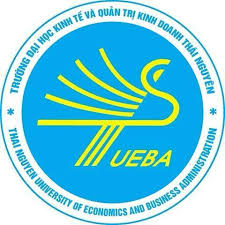 THAI NGUYEN UNIVERSITY OF ECONOMICS AND BUSINESS ADMINISTRATIONTan Thinh Ward, Thai Nguyen City, Vietnam Website: http://en.tueba.edu.vn, Email: international@tueba.edu.vn 1. Personal information 1. Personal information Full nameMa Thi HuongAcademic titleDoctorDate of birth29/04/1974GenderFemaleCurrent addressThai Nguyen CityMobile phone0984.796.199Emailmahuong@tueba.edu.vnPosition and workplaceVice Dean of Accounting Faculty -  University of economics and business administration2. Education background2. Education background2. Education background2. Education background2. Education background2. Education background2.1. Education progress 2.1. Education progress 2.1. Education progress 2.1. Education progress 2.1. Education progress 2.1. Education progress Year of graduationLevelLevelLevelMajorTraining institution 1997UniversityUniversityUniversityAgricultural economyThai Nguyen University of Agriculture and Forestry2000MastersMastersMastersAgricultural economyViet Nam National University of Agriculture2016DoctoralDoctoralDoctoralAccounting-Auditing & Bussiness AnalysisNational Economics University2.2. Dissertation title 2.2. Dissertation title 2.2. Dissertation title 2.2. Dissertation title 2.3. Short-term training courses 2.3. Short-term training courses 2.3. Short-term training courses 2.3. Short-term training courses 2.3. Short-term training courses 2.3. Short-term training courses Duration (from date to date)Duration (from date to date)Duration (from date to date)Training contentTraining contentTraining institution2.4. Foreign language proficiency 2.4. Foreign language proficiency 2.4. Foreign language proficiency 2.4. Foreign language proficiency 2.4. Foreign language proficiency 2.4. Foreign language proficiency LanguageLanguageLevelLevelLevelLevelEnglish English BachelorBachelorBachelorBachelorChineseChineseHSK4HSK4HSK4HSK43. Professional experience3. Professional experience3. Professional experienceDuration (from date to date)Workplace Position or responsibility 1998 -2004Economics Faculty, TUAF Lecturer 2004-2006Accounting Faculty, TUEBAHead of coperation accounting department 2006 - 2010Accounting Faculty, TUEBAHead of coperation accounting department2010 to now Accounting Faculty, TUEBAVice Dean of Accounting Faculty4. Scientific research 4. Scientific research 4. Scientific research 4. Scientific research 4. Scientific research 4. Scientific research 4. Scientific research 4. Scientific research 4. Scientific research 4. Scientific research 4. Scientific research 4. Scientific research 4. Scientific research 4. Scientific research 4.1. Field of research4.1. Field of research4.1. Field of research4.1. Field of researchFinancial accounting end Management AccountingFinancial accounting end Management AccountingFinancial accounting end Management AccountingFinancial accounting end Management AccountingFinancial accounting end Management AccountingFinancial accounting end Management AccountingFinancial accounting end Management AccountingFinancial accounting end Management AccountingFinancial accounting end Management AccountingFinancial accounting end Management AccountingExpertiseExpertiseExpertiseExpertiseMinistry-level scientific research projects
- Project title :‘’Improving the organization of accounting work in manufacturing and trading enterprises in Thai Nguyen province’’- Dissertation: ‘’The task of accounting records in the public service agencies under the General Department of Geology and Minerals of Vietnam’’- Project title: Study the accounting model of production cost management in mechanical manufacturing enterprises in Thai Nguyen province .Code: DH2017-TN08- 09 Ministry-level scientific research projects
- Project title :‘’Improving the organization of accounting work in manufacturing and trading enterprises in Thai Nguyen province’’- Dissertation: ‘’The task of accounting records in the public service agencies under the General Department of Geology and Minerals of Vietnam’’- Project title: Study the accounting model of production cost management in mechanical manufacturing enterprises in Thai Nguyen province .Code: DH2017-TN08- 09 Ministry-level scientific research projects
- Project title :‘’Improving the organization of accounting work in manufacturing and trading enterprises in Thai Nguyen province’’- Dissertation: ‘’The task of accounting records in the public service agencies under the General Department of Geology and Minerals of Vietnam’’- Project title: Study the accounting model of production cost management in mechanical manufacturing enterprises in Thai Nguyen province .Code: DH2017-TN08- 09 Ministry-level scientific research projects
- Project title :‘’Improving the organization of accounting work in manufacturing and trading enterprises in Thai Nguyen province’’- Dissertation: ‘’The task of accounting records in the public service agencies under the General Department of Geology and Minerals of Vietnam’’- Project title: Study the accounting model of production cost management in mechanical manufacturing enterprises in Thai Nguyen province .Code: DH2017-TN08- 09 Ministry-level scientific research projects
- Project title :‘’Improving the organization of accounting work in manufacturing and trading enterprises in Thai Nguyen province’’- Dissertation: ‘’The task of accounting records in the public service agencies under the General Department of Geology and Minerals of Vietnam’’- Project title: Study the accounting model of production cost management in mechanical manufacturing enterprises in Thai Nguyen province .Code: DH2017-TN08- 09 Ministry-level scientific research projects
- Project title :‘’Improving the organization of accounting work in manufacturing and trading enterprises in Thai Nguyen province’’- Dissertation: ‘’The task of accounting records in the public service agencies under the General Department of Geology and Minerals of Vietnam’’- Project title: Study the accounting model of production cost management in mechanical manufacturing enterprises in Thai Nguyen province .Code: DH2017-TN08- 09 Ministry-level scientific research projects
- Project title :‘’Improving the organization of accounting work in manufacturing and trading enterprises in Thai Nguyen province’’- Dissertation: ‘’The task of accounting records in the public service agencies under the General Department of Geology and Minerals of Vietnam’’- Project title: Study the accounting model of production cost management in mechanical manufacturing enterprises in Thai Nguyen province .Code: DH2017-TN08- 09 Ministry-level scientific research projects
- Project title :‘’Improving the organization of accounting work in manufacturing and trading enterprises in Thai Nguyen province’’- Dissertation: ‘’The task of accounting records in the public service agencies under the General Department of Geology and Minerals of Vietnam’’- Project title: Study the accounting model of production cost management in mechanical manufacturing enterprises in Thai Nguyen province .Code: DH2017-TN08- 09 Ministry-level scientific research projects
- Project title :‘’Improving the organization of accounting work in manufacturing and trading enterprises in Thai Nguyen province’’- Dissertation: ‘’The task of accounting records in the public service agencies under the General Department of Geology and Minerals of Vietnam’’- Project title: Study the accounting model of production cost management in mechanical manufacturing enterprises in Thai Nguyen province .Code: DH2017-TN08- 09 Ministry-level scientific research projects
- Project title :‘’Improving the organization of accounting work in manufacturing and trading enterprises in Thai Nguyen province’’- Dissertation: ‘’The task of accounting records in the public service agencies under the General Department of Geology and Minerals of Vietnam’’- Project title: Study the accounting model of production cost management in mechanical manufacturing enterprises in Thai Nguyen province .Code: DH2017-TN08- 09 Main research orientationMain research orientationMain research orientationMain research orientation- The task of accounting records in the public service agencies -  Financial accounting in businesses-  Management Accounting in the company- The task of accounting records in the public service agencies -  Financial accounting in businesses-  Management Accounting in the company- The task of accounting records in the public service agencies -  Financial accounting in businesses-  Management Accounting in the company- The task of accounting records in the public service agencies -  Financial accounting in businesses-  Management Accounting in the company- The task of accounting records in the public service agencies -  Financial accounting in businesses-  Management Accounting in the company- The task of accounting records in the public service agencies -  Financial accounting in businesses-  Management Accounting in the company- The task of accounting records in the public service agencies -  Financial accounting in businesses-  Management Accounting in the company- The task of accounting records in the public service agencies -  Financial accounting in businesses-  Management Accounting in the company- The task of accounting records in the public service agencies -  Financial accounting in businesses-  Management Accounting in the company- The task of accounting records in the public service agencies -  Financial accounting in businesses-  Management Accounting in the company4.2. Publications and accomplishments4.2. Publications and accomplishments4.2. Publications and accomplishments4.2. Publications and accomplishments4.2. Publications and accomplishments4.2. Publications and accomplishments4.2. Publications and accomplishments4.2. Publications and accomplishments4.2. Publications and accomplishments4.2. Publications and accomplishments4.2. Publications and accomplishments4.2. Publications and accomplishments4.2. Publications and accomplishments4.2. Publications and accomplishments4.2.1. Textbooks, Monographs4.2.1. Textbooks, Monographs4.2.1. Textbooks, Monographs4.2.1. Textbooks, Monographs4.2.1. Textbooks, Monographs4.2.1. Textbooks, Monographs4.2.1. Textbooks, Monographs4.2.1. Textbooks, Monographs4.2.1. Textbooks, Monographs4.2.1. Textbooks, Monographs4.2.1. Textbooks, Monographs4.2.1. Textbooks, Monographs4.2.1. Textbooks, Monographs4.2.1. Textbooks, MonographsYearYearAuthorsAuthorsAuthorsAuthorsTitleTitleTitleTitlePublisher/ISBNPublisher/ISBNPublisher/ISBNPublisher/ISBN20162016Assoc.Prof.Dr. Nguyen Thi Loi and Dr. Ma Thi HuongAssoc.Prof.Dr. Nguyen Thi Loi and Dr. Ma Thi HuongAssoc.Prof.Dr. Nguyen Thi Loi and Dr. Ma Thi HuongAssoc.Prof.Dr. Nguyen Thi Loi and Dr. Ma Thi HuongFinancial Accounting 3Financial Accounting 3Financial Accounting 3Financial Accounting 3Thai Nguyen University PubllishingThai Nguyen University PubllishingThai Nguyen University PubllishingThai Nguyen University Publlishing20202020Ma Thi HuongMa Thi HuongMa Thi HuongMa Thi HuongFinancial Accounting 1Financial Accounting 1Financial Accounting 1Financial Accounting 1Thai Nguyen University PubllishingThai Nguyen University PubllishingThai Nguyen University PubllishingThai Nguyen University Publlishing4.2.2. Articles in national scientific journals4.2.2. Articles in national scientific journals4.2.2. Articles in national scientific journals4.2.2. Articles in national scientific journals4.2.2. Articles in national scientific journals4.2.2. Articles in national scientific journals4.2.2. Articles in national scientific journals4.2.2. Articles in national scientific journals4.2.2. Articles in national scientific journals4.2.2. Articles in national scientific journals4.2.2. Articles in national scientific journals4.2.2. Articles in national scientific journals4.2.2. Articles in national scientific journals4.2.2. Articles in national scientific journalsYearYearAuthorsAuthorsAuthorsAuthorsArticle titleArticle titleArticle titleArticle titleName of publisher, number, volume, pages/ISSNName of publisher, number, volume, pages/ISSNName of publisher, number, volume, pages/ISSNName of publisher, number, volume, pages/ISSN20182018Ma Thi HuongMa Thi HuongMa Thi HuongMa Thi HuongFactors affecting customer satisfaction level of service quality at Dong A Commercial Joint Stock Bank, Thai Nguyen branchFactors affecting customer satisfaction level of service quality at Dong A Commercial Joint Stock Bank, Thai Nguyen branchFactors affecting customer satisfaction level of service quality at Dong A Commercial Joint Stock Bank, Thai Nguyen branchFactors affecting customer satisfaction level of service quality at Dong A Commercial Joint Stock Bank, Thai Nguyen branchJournal of Economics, Forecasting, No. 08, pp 44 -45Journal of Economics, Forecasting, No. 08, pp 44 -45Journal of Economics, Forecasting, No. 08, pp 44 -45Journal of Economics, Forecasting, No. 08, pp 44 -4520192019Ma Thi HuongMa Thi HuongMa Thi HuongMa Thi HuongFactors affecting the access to formal credit of farmers at Agribank Bac Kan BranchFactors affecting the access to formal credit of farmers at Agribank Bac Kan BranchFactors affecting the access to formal credit of farmers at Agribank Bac Kan BranchFactors affecting the access to formal credit of farmers at Agribank Bac Kan BranchJournal of Economics, Forecasting, March 9, 2019, pages 46 - 48Journal of Economics, Forecasting, March 9, 2019, pages 46 - 48Journal of Economics, Forecasting, March 9, 2019, pages 46 - 48Journal of Economics, Forecasting, March 9, 2019, pages 46 - 4820192019Ma Thi Huong, Do thi Thu Hang Ma Thi Huong, Do thi Thu Hang Ma Thi Huong, Do thi Thu Hang Ma Thi Huong, Do thi Thu Hang Method of determining production costs in current mechanical manufacturing enterprisesMethod of determining production costs in current mechanical manufacturing enterprisesMethod of determining production costs in current mechanical manufacturing enterprisesMethod of determining production costs in current mechanical manufacturing enterprisesJournal of Finance, May 2019 issue, pages 111 -113Journal of Finance, May 2019 issue, pages 111 -113Journal of Finance, May 2019 issue, pages 111 -113Journal of Finance, May 2019 issue, pages 111 -11320192019Ma Thi Huong, Do thi Thu HangMa Thi Huong, Do thi Thu HangMa Thi Huong, Do thi Thu HangMa Thi Huong, Do thi Thu HangSituation of cost classification on the perspective of management accounting in mechanical manufacturing enterprises in Thai Nguyen province.Situation of cost classification on the perspective of management accounting in mechanical manufacturing enterprises in Thai Nguyen province.Situation of cost classification on the perspective of management accounting in mechanical manufacturing enterprises in Thai Nguyen province.Situation of cost classification on the perspective of management accounting in mechanical manufacturing enterprises in Thai Nguyen province.Journal of Auditing and Accounting, June 2019, pages 29 -31Journal of Auditing and Accounting, June 2019, pages 29 -31Journal of Auditing and Accounting, June 2019, pages 29 -31Journal of Auditing and Accounting, June 2019, pages 29 -3120192019Ma Thi Huong, Do thi Thu HangMa Thi Huong, Do thi Thu HangMa Thi Huong, Do thi Thu HangMa Thi Huong, Do thi Thu HangBuilding a model of organizational structure of cost management system at mechanical manufacturing enterprises in Thai Nguyen provinceBuilding a model of organizational structure of cost management system at mechanical manufacturing enterprises in Thai Nguyen provinceBuilding a model of organizational structure of cost management system at mechanical manufacturing enterprises in Thai Nguyen provinceBuilding a model of organizational structure of cost management system at mechanical manufacturing enterprises in Thai Nguyen provinceProceedings of the Conference "Vietnam Accounting - Future and Prospects" on 25/5/2019, pages 178 -180Proceedings of the Conference "Vietnam Accounting - Future and Prospects" on 25/5/2019, pages 178 -180Proceedings of the Conference "Vietnam Accounting - Future and Prospects" on 25/5/2019, pages 178 -180Proceedings of the Conference "Vietnam Accounting - Future and Prospects" on 25/5/2019, pages 178 -1804.2.3. Articles in international journals4.2.3. Articles in international journals4.2.3. Articles in international journals4.2.3. Articles in international journals4.2.3. Articles in international journals4.2.3. Articles in international journals4.2.3. Articles in international journals4.2.3. Articles in international journals4.2.3. Articles in international journals4.2.3. Articles in international journals4.2.3. Articles in international journals4.2.3. Articles in international journals4.2.3. Articles in international journals4.2.3. Articles in international journalsYearYearAuthorsAuthorsAuthorsAuthorsArticle titleArticle titleArticle titleArticle titleName of publisher, number, volume, pagesName of publisher, number, volume, pagesName of publisher, number, volume, pagesName of publisher, number, volume, pages4.2.4. National conference reports4.2.4. National conference reports4.2.4. National conference reports4.2.4. National conference reports4.2.4. National conference reports4.2.4. National conference reports4.2.4. National conference reports4.2.4. National conference reports4.2.4. National conference reports4.2.4. National conference reports4.2.4. National conference reports4.2.4. National conference reports4.2.4. National conference reports4.2.4. National conference reportsYearYearAuthorsAuthorsAuthorsArticle titleArticle titleArticle titleConference name, VenueConference name, VenueConference name, VenueConference name, VenueConference name, VenueName of publisher, number, volume, pages4.2.5. International conference reports4.2.5. International conference reports4.2.5. International conference reports4.2.5. International conference reports4.2.5. International conference reports4.2.5. International conference reports4.2.5. International conference reports4.2.5. International conference reports4.2.5. International conference reports4.2.5. International conference reports4.2.5. International conference reports4.2.5. International conference reports4.2.5. International conference reports4.2.5. International conference reportsYearYearAuthorsAuthorsAuthorsArticle titleArticle titleArticle titleConference name, VenueConference name, VenueConference name, VenueConference name, VenueConference name, VenueName of publisher, number, volume, pages4.3. Research projects4.3. Research projects4.3. Research projects4.3. Research projects4.3. Research projects4.3. Research projects4.3. Research projects4.3. Research projects4.3. Research projects4.3. Research projects4.3. Research projects4.3. Research projects4.3. Research projects4.3. Research projectsProject durationProject durationProject durationProject nameProject nameProject nameProject nameFunding institutionFunding institutionFunded amountFunded amountFunded amountPosition/role in the projectPosition/role in the project2007 -2008 2007 -2008 2007 -2008 ’Improving the organization of accounting work in manufacturing and trading enterprises in Thai Nguyen province’’’Improving the organization of accounting work in manufacturing and trading enterprises in Thai Nguyen province’’’Improving the organization of accounting work in manufacturing and trading enterprises in Thai Nguyen province’’’Improving the organization of accounting work in manufacturing and trading enterprises in Thai Nguyen province’’Thai Nguyen UniversityThai Nguyen University30.000.000 VND30.000.000 VND30.000.000 VNDHead of a scientific researchHead of a scientific research2017-20192017-20192017-2019Study the accounting model of production cost management in mechanical manufacturing enterprises in Thai Nguyen provinceStudy the accounting model of production cost management in mechanical manufacturing enterprises in Thai Nguyen provinceStudy the accounting model of production cost management in mechanical manufacturing enterprises in Thai Nguyen provinceStudy the accounting model of production cost management in mechanical manufacturing enterprises in Thai Nguyen provinceThai Nguyen UniversityThai Nguyen University30.000.000 VND30.000.000 VND30.000.000 VNDHead of a scientific research Head of a scientific research 2017-20192017-20192017-2019Strengthening the function of internal audit at Vietnam Steel CorporationStrengthening the function of internal audit at Vietnam Steel CorporationStrengthening the function of internal audit at Vietnam Steel CorporationStrengthening the function of internal audit at Vietnam Steel CorporationThai Nguyen UniversityThai Nguyen University30.000.000 VND30.000.000 VND30.000.000 VNDMemberMember4.4. Scientific research awards4.4. Scientific research awards4.4. Scientific research awards4.4. Scientific research awards4.4. Scientific research awards4.4. Scientific research awards4.4. Scientific research awards4.4. Scientific research awards4.4. Scientific research awards4.4. Scientific research awards4.4. Scientific research awards4.4. Scientific research awards4.4. Scientific research awards4.4. Scientific research awardsYear AwardAwardAwardAwardAwardAwardAwardAwardAwarding organizationAwarding organizationAwarding organizationAwarding organizationAwarding organization4.5. Other information on scientific research 4.5. Other information on scientific research 4.5. Other information on scientific research 4.5. Other information on scientific research 4.5. Other information on scientific research 4.5. Other information on scientific research 4.5. Other information on scientific research 4.5. Other information on scientific research 4.5. Other information on scientific research 4.5. Other information on scientific research 4.5. Other information on scientific research 4.5. Other information on scientific research 4.5. Other information on scientific research 4.5. Other information on scientific research Member of professional organizations and associations, editorial board of national and international journals, member of the national/international council ...etc.Member of professional organizations and associations, editorial board of national and international journals, member of the national/international council ...etc.Member of professional organizations and associations, editorial board of national and international journals, member of the national/international council ...etc.Member of professional organizations and associations, editorial board of national and international journals, member of the national/international council ...etc.Member of professional organizations and associations, editorial board of national and international journals, member of the national/international council ...etc.Member of professional organizations and associations, editorial board of national and international journals, member of the national/international council ...etc.Member of professional organizations and associations, editorial board of national and international journals, member of the national/international council ...etc.Member of professional organizations and associations, editorial board of national and international journals, member of the national/international council ...etc.Member of professional organizations and associations, editorial board of national and international journals, member of the national/international council ...etc.Member of professional organizations and associations, editorial board of national and international journals, member of the national/international council ...etc.Member of professional organizations and associations, editorial board of national and international journals, member of the national/international council ...etc.Member of professional organizations and associations, editorial board of national and international journals, member of the national/international council ...etc.Member of professional organizations and associations, editorial board of national and international journals, member of the national/international council ...etc.Member of professional organizations and associations, editorial board of national and international journals, member of the national/international council ...etc.Name of organizationName of organizationName of organizationName of organizationName of organizationName of organizationName of organizationName of organizationName of organizationName of organizationName of organizationResponsibility Responsibility Responsibility 5. Teaching  5. Teaching  5.1. Majors for teaching Financial accounting5.2. Courses/modules can be taken Applicant’s Institution…………………, date …… month ……. year ……                                Applicant